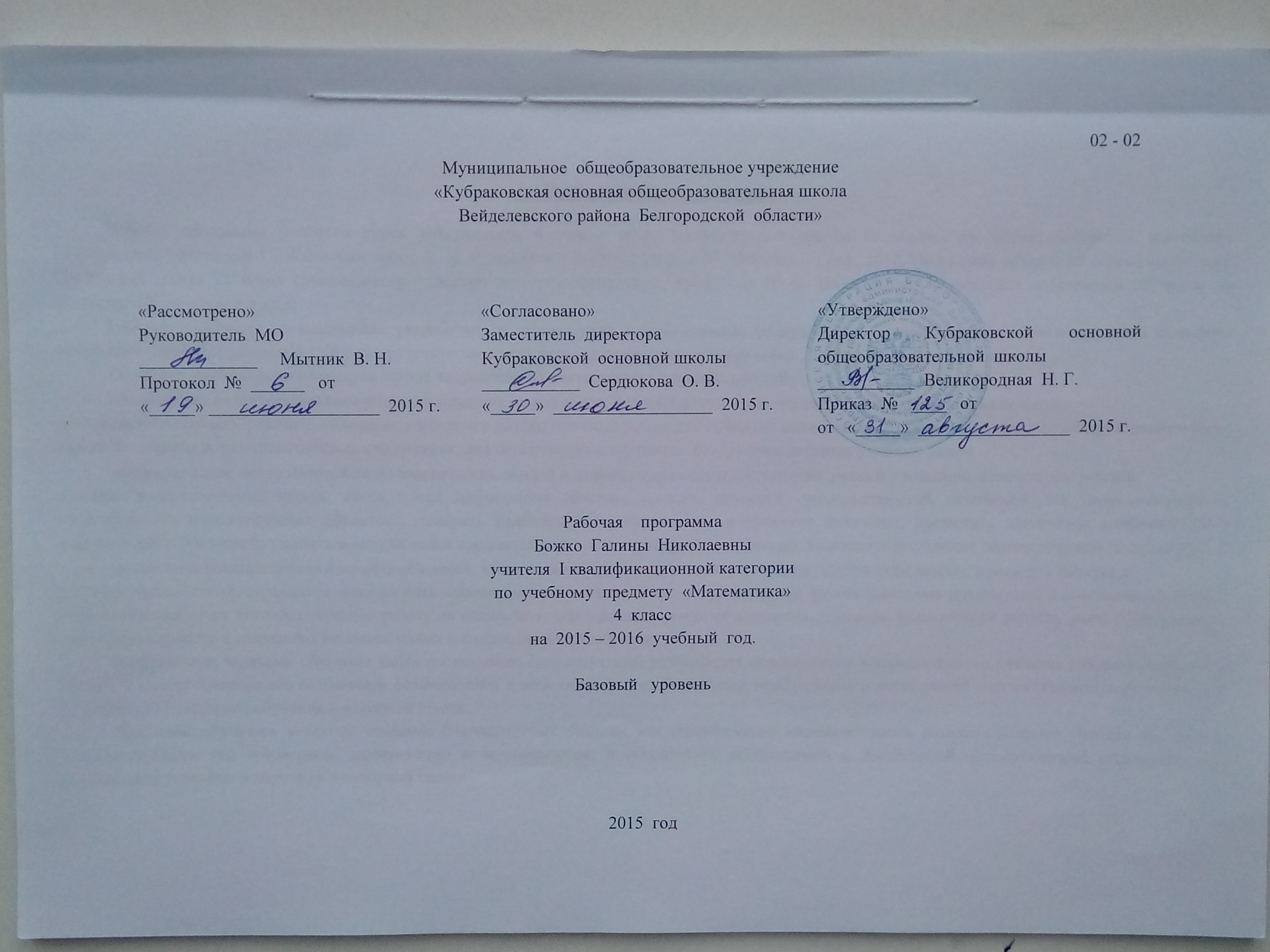 1.  Пояснительная  записка  к  начальному  курсу  математика.	Рабочая программа учебного курса «Математика 4 класс» общеобразовательной школы составлена на основе авторской программы «Математика: программа 1 – 4 классы», автор В. Н. Рудницкая – 2-е изд., испр. – М.: Вентана – Граф, 2010. Программа создана на основе концепции «Начальная школа 21 века» (руководитель – доктор педагогических наук, профессор Н. Ф. Виноградова) и отражает содержание обучения по математике в начальной школе.	Рабочая программа по математике разработана в соответствии с требованиями федерального государственного образовательного стандарта начального общего образования (2009 г) к результатам освоения младшими школьниками основ начального курса математики.	Обучение математике в начальной школе направлено на достижение следующих целей:обеспечение интеллектуального развития младших школьников: формирование основ логико – математического мышления,пространственного воображения, овладение учащимися математической речью для описания математических объектов и процессов окружающего мира в количественном и пространственном отношениях, для обоснования получаемых результатов решения учебных задач;предоставление основ начальных математических знаний и формирование соответствующих умений у младших школьников: решать учебные и практические задачи; вести поиск информации (фактов, сходств, различий, закономерностей, оснований для упорядочивания и классификации математических объектов); измерять наиболее распространенные в практике величины; применять алгоритмы арифметических действий для вычислений; узнавать в окружающих предметах знакомые геометрические фигуры, выполнять несложные геометрические построения;реализация воспитательного аспекта обучения: воспитание потребности узнавать новое, расширять свои знания, проявлять интерес кзанятиям математикой, стремиться использовать математические знания и умения при изучении других школьных предметов и в повседневной жизни, приобрести привычку доводить начатую работу до конца, получать удовлетворение от правильно и хорошо выполненной работы, уметь обнаруживать и оценивать красоту и изящество математических методов, решений, образов.	Важнейшими задачами обучения являются создание благоприятных условий для полноценного математического развития каждого ученика на уровне, соответствующем его возрастным особенностям и возможностям, и обеспечение необходимой и достаточной математической подготовки для дальнейшего успешного обучения в основной школе.	Задачами обучения являются создание благоприятных условий для полноценного математического развития каждого ученика на уровне, соответствующим его возрастным особенностям и возможностям, и обеспечение необходимой и достаточной математической подготовки для дальнейшего успешного обучения в основной школе.2.   Общая  характеристика  учебного  предмета.	Особенностью обучения в начальной школе состоит в том, что именно на данной ступени у учащихся начинается формирование элементов учебной деятельности. На основе этой деятельности у ребенка возникают теоретическое сознание и мышление, развиваются соответствующие способности (рефлексия, анализ, мысленное планирование); происходит становление потребности и мотивов учения. 	В основу отбора содержания обучения положены следующие наиболее важные методические принципы:анализ конкретного  учебного материала с точки зрения его общеобразовательной ценности и необходимости изучения в начальной школе;возможность широкого применения изучаемого материала на практике;взаимосвязь вводимого материала с ранее изученным;обеспечение преемственности с дошкольной математической подготовкой и содержанием следующей ступени в средней школе;обогащение математического опыта младших школьников за счет включения в курс дополнительных вопросов, традиционно не изучавшихся в начальной школе.Основу данного курса составляют пять взаимосвязанных содержательных линий:элементы арифметикивеличины и их измерениелогико – математические понятияалгебраическая пропедевтикаэлементы геометрии.Для каждой из этих линий отобраны основные понятия, вокруг которых развертывается все содержание обучение. Понятийный аппарат включает следующие четыре понятия, вводимые без определений: число, отношение, величина, геометрическая фигура. 	В соответствии с требованиями стандарта начального общего образования в современном учебном процессе предусмотрена работа с информацией. В данном курсе математики этот материал не выделяется в отдельную содержательную линию, а регулярно присутствует при изучении программных вопросов, образующих каждую из вышеназванных линий содержания обучения.	Общее содержание обучения математике представлено в программе следующими разделами:«Число и счет»«Арифметические действия и их свойства»«Величины»«Работа с текстовыми задачами»«Геометрические понятия»«Логико – математическая подготовка»«Работа с информацией»Формирование первоначальных представлений о натуральном числе начинается в первом классе. При этом последовательность изучения материала такова: учащиеся знакомятся с названием чисел первых двух десятков, учатся называть их в прямом и обратном порядке, затем, используя изученную последовательность слов (один, два, три,…двадцать), учатся пересчитывать предметы, выражать результат пересчитывания числом и записывать его цифрами.На первом этапе параллельно с формированием умения пересчитывать предметы начинается подготовка к решению арифметических задач, основанная на выполнении практических действий с множествами предметов. При этом арифметическая задача предстает перед учащимися как описание некоторой реальной жизненной ситуации: решение сводится к простомупересчитыванию предметов. Упражнения подобраны и сформулированы таким образом, чтобы у учащихся накопился опыт практического выполнения не только сложения и вычитания, но и умножения и деления, что в дальнейшем существенно облегчит усвоение смысла этих действий.На втором этапе внимание учащихся привлекается к числам, данным в задаче. Решение описывается словами: «пять и три – это восемь», «пять без двух – это три», «три по два – это шесть», «восемь на два – это четыре». Ответ задачи пока также находится пересчитыванием. Такая словесная форма решения позволяет подготовить учащихся к выполнению стандартных записей решения с использованием знаков действий.На третьем этапе после введения знаков +, -, *, : - учащиеся переходят к обычным записям решения задач. Таблица сложения однозначных чисел и соответствующие случаи вычитания изучается в первом классе в полном объеме. При этом изучение табличных случаев сложения и вычитания не ограничивается вычислениями в пределах чисел первого десятка: каждая часть таблицы сложения рассматривается сразу на числовой области 1 – 20.Особенностью структурирования программы является раннее ознакомление учащихся с общими способами выполнения арифметических действий. При этом приоритет отдается письменным вычислениям. Устные вычисления ограничены лишь простыми случаями сложения, вычитания, умножения и деления, которые без затруднений выполняются в уме. Устные приемы вычислений часто выступают как частные случаи общих правил. Обучение  письменным  приемам  сложения и вычитания начинается во 2 классе. В целях усиления практической направленности обучения в арифметическую часть программы с 1 класса включен вопрос об ознакомлении учащихся с микрокалькуляторами и их использовании при выполнении арифметических расчетов. Изучение величин распределено по темам программы таким образом, что формирование соответствующих умений производится в течение продолжительных интервалов времени.С первой из величин (длиной) дети начинают знакомиться в 1 классе: они получают первые представления о длинах предметов и о практических способах сравнения длин; вводятся единицы длины – сантиметр и дециметр. Длина предметов измеряется с помощью шкалы обычной ученической линейки. Одновременно дети учатся чертить отрезки заданной длины. Во 2 классе вводится понятие метра.В данном курсе созданы условия для организации работы, направленной на подготовку учащихся к освоению в основной школе элементарных алгебраических понятий – переменная, выражение с переменной, уравнение. Эти термины в курсе не вводятся, однако рассматриваются разнообразные выражения, равенства и неравенства, содержащие «окошко».На первом этапе работы с равенствами неизвестное число, обозначенное буквой, находится подбором, на втором – в ходе специальной игры «в машину», на третьем –с помощью правил нахождения неизвестных компонентов арифметических действий.Важной составляющей линии логического развития ребенка является обучение его (с 1 класса)  классификации по заданным основаниям и проверка правильности выполнения задания.В программе четко просматривается линия развития геометрических представлений учащихся. Дети знакомятся с наиболее распространенными геометрическими фигурами (круг, многоугольник, отрезок, луч, прямая, куб, шар и др) учатся их различать. Большое внимание уделяется взаимному расположению фигур на плоскости, а также формированию графических умений – построению отрезков, ломаных, окружностей, углов, многоугольников и решению практических задач.Большую роль в развитии пространственных представлений играет включение в программу (уже в 1 классе) понятий об осевой симметрии. Дети учатся находить на картинках и показывать пары симметричных точек, строить симметричные фигуры.Важное место в формировании у учащихся умения работать с информацией принадлежит арифметическим текстовым задачам. Работа над задачами заключается в выработке умения не только их решать, но и преобразовывать текст: изменять одно из данных или вопрос, составлять и решать новую задачу с измененными данными и пр. Форма предъявления текста задачи может быть разной. Нередко перед учащимися ставится задача обнаружения недостаточности информации в тексте и связанной с ней необходимостью корректировки этого текста.3.   Место  курса  математики  в  учебном  плане.	Учебный предмет «Математика» входит в образовательную область «Математика и информатика». Общий объем времени, отводимого на изучение математики в 1-4 классах, составляет 536 часов. Урок является основной формой проведения учебных занятий по математике. В каждом классе урок математики проводится 4 раза в неделю. При этом в 1 классе курс рассчитан на 132 часа (33 учебных недели); а в каждом из остальных классов – на 136 часов (34 учебных недели).	Программой предусматривается проведение в течение года 11 контрольных работ в соответствии с рекомендациями инструктивно – методического письма в 2013 – 2014 учебном году.Количество учебных недель – 34Количество часов в год – 136Количество часов в неделю – 44.  Ценностные  ориентиры  содержания учебного предмета.	Математика является основой общечеловеческой культуры. Об этом свидетельствует ее постоянное и обязательное присутствие практически во всех сферах современного мышления, науки и техники. Поэтому приобщение учащихся к математике как к явлению общечеловеческой культуры существенно повышает ее роль в развитии личности младшего школьника. 	Содержание курса математики направлено прежде всего на интеллектуальное развитие младших школьников: овладение логическими действиями (сравнение, анализ, синтез, обобщение, классификация по родовым признакам, и т. д), установление аналогий и причинно – следственных связей, построение рассуждений, отнесение к известным понятиям. Данный курс создает благоприятные возможности для того, чтобы сформировать у учащихся значимые с точки зрения общего образования арифметические и геометрические представления о числах и отношениях, алгоритмах выполнения арифметических действий, свойствах этих действий, о величинах и их измерении, о геометрических фигурах; создать условия для овладения учащимися математическим языком, знаково – символическими средствами, умения устанавливать отношения между математическими объектами, служащими средством познания окружающего мира, процессов и явлений, происходящих в повседневной практике.	Овладение важнейшими элементами учебной деятельности в процессе реализации содержания курса на уроках математики обеспечивает формирование у учащихся «умения учиться», что оказывает заметное влияние на развитие их познавательных способностей.	Особой ценностью содержания обучения является  работа с информацией, представленной в виде таблиц, диаграмм, схем, схем, без данных; формирование соответствующих умений на уроках математики оказывает существенную помощь при изучении других школьных предметов.5.  Содержание  тем  учебного  предмета.Число и счёт.Целые неотрицательные числаСчёт сотнями.Многозначное число. Классы и разряды многозначного числа. Названия и последовательность многозначных чисел в пределах класса миллиардов.Десятичная система записи чисел. Запись многозначных чисел цифрами. Представление многозначного числа в виде суммы разрядных слагаемых.Сведения из истории математики: римские цифры: I, V, Х, L, С, D, М.Римская система записи чисел. Примеры записи римскими цифрами дат и других чисел, записанных арабскими цифрами.Сравнение многозначных чисел, запись результатов сравнения.Арифметические действия с многозначными числами и их свойства.Сложение и вычитаниеУстные и письменные алгоритмы сложения и вычитания. Проверка правильности выполнения сложения и вычитания (использование взаимосвязи сложения и вычитания, оценка достоверности, прикидка результата, применение микрокалькулятора)Умножение и делениеНесложные устные вычисления с многозначными числами.Письменные алгоритмы умножения и деления многозначных чисел на однозначное, на двузначное и на трёхзначное число.Способы проверки правильности результатов вычислений (с помощью обратного действия, оценка достоверности, прикидка результата, с помощью микрокалькулятора)Свойства арифметических действий Переместительные свойства сложения и умножения, распределительное свойство умножения относительно сложения (вычитания), деление суммы на число; сложение и вычитание с 0, умножение и деление с 0 и 1 (обобщение: запись свойств арифметических действий с использованием букв)8.  Учебно – методические и материально – технические  средства  обучения.Характеристика количественных показателей материально-технического обеспечения. В таблице введены символические обозначения:Д – демонстрационный экземпляр (один экземпляр, кроме специально оговоренных случаев), в том числе используемые для постоянной экспозиции;К– полный комплект (исходя из реальной наполняемости класса);Ф – комплект для фронтальной  работы (примерно в два раза меньше, чем полный комплект, т.е. не менее 1 экз. на двух учащихся);П – комплект, необходимый для практической работы в группах, насчитывающих по несколько учащихся (6-7 экз.), или для использования несколькими учащимися поочередно.9.  Планируемые  результаты  изучения  учебного  предмета.К концу обучения в 4 классе ученик научится:называть:натуральные числа от 20 до 100 в прямом и обратном порядке, следующее (предыдущее) при счете число;число, большее или меньшее данного числа в несколько раз;единицы длины, площади;одну или несколько долей данного числа и числа по его доле;компоненты арифметических действий;геометрические фигуры (многоугольник, угол, прямоугольник, квадрат, окружность)сравнивать:числа в пределах 100числа в кратном отношении (во сколько раз одно число больше или меньше другого);длины отрезков;различать:отношения «больше в…» и «больше на…», «меньше в…», «меньше на…»;компоненты арифметических действий;числовое выражение и его значение;российские монеты, купюры разных достоинств;прямые и непрямые углы;периметр и площадь прямоугольника;окружность и круг.читать:числа в пределах 100, записанные цифрами;записи вида 5       2 = 10, 12 : 4 = 3воспроизводить:результаты случаев табличного умножения однозначных чисел и соответствующих случаев деления;соотношения между единицами длины: 1 м = 100 см,   1 м = 10 дм;приводить примеры однозначных и двузначных чисел;приводить примеры числовых выражений.моделировать:десятичный состав двузначного числа;алгоритмы сложения и вычитания двузначных чисел;ситуацию, представленную в тексте арифметической задачи в виде схемы, рисунка;распознавать:геометрические  фигуры (многоугольники, окружность, прямоугольник, угол);числа в пределах 100 в порядке увеличения или уменьшения;характеризовать:числовое выражение (название, как составлено);многоугольник (название, число углов, сторон, вершин);анализировать:текст учебной задачи с целью поиска алгоритма ее решения;готовые решения задач с целью выбора верного решения, рационального способа решения;классифицировать:углы (прямые, непрямые);числа в пределах 100 (однозначные, двузначные);конструировать :тексты несложных арифметических задач;алгоритм решения составной арифметической задачи;контролировать:свою деятельность (находить и исправлять ошибки);оценивать:готовое решение учебной задачи (верно, неверно).решать учебные и практические задачи:записывать цифрами двузначные числа;решать составные арифметические задачи в 2 действия в различных комбинациях;вычислять сумму и разность чисел в пределах 100, используя изученные устные и письменные приемы вычислений;вычислять значения простых и составных числовых выражений;вычислять периметр и площадь прямоугольника (квадрата);строить окружность с помощью циркуля;выбирать из таблицы необходимую информацию для решения учебной задачи;заполнять таблицы, имея некоторый банк данных.К концу обучения в 4  классе ученик может научиться:формулировать:свойства умножения и деления;определение прямоугольника (квадрата);свойств прямоугольника (квадрата).называть:вершины и стороны угла, обозначение латинскими буквами;элементы многоугольника (вершины, стороны, углы);центр и радиус окружности;координаты точек, отмеченных на числовом луче;читать:обозначение луча, угла, многоугольникаразличать:луч и отрезокхарактеризовать:расположение чисел на числовом лучевзаимное расположение фигур на плоскости (пересекаются, не пересекаются, имеют общую точку)решать учебные и практические задачи:выбирать единицу длины при выполнении измеренийобосновывать выбор арифметических действий для решения задач;указывать на рисунке все оси симметрии прямоугольника (квадрата)изображать на бумаге многоугольник с помощью линейки или от рукисоставлять несложные числовые выражениявыполнять несложные устные вычисления в пределах 10010.   Средства  и  формы  контроля.	Особенности контроля и оценки учебных достижений по математике.	Текущий контроль по математике можно осуществлять как в письменной, так и в устной форме.  Письменные работы для текущего контроля рекомендуется проводить не реже 1 раза в неделю в форме самостоятельной работы или математического диктанта. Желательно, чтобы работы для текущего контроля состояли из нескольких однотипных заданий, с помощью которых осуществляется всесторонняя проверка только одного определенного умения. 	Тематический контроль по математике в начальной школе проводится в основном в письменной форме. Для тематических проверок выбираются узловые вопросы программы; приемы устных вычислений, действия с многозначными числами, измерение величин и др. Среди тематических проверочных работ особое место занимают работы, с помощью которых проверяются знания табличных случаев сложения, вычитания, умножения и деления. Для обеспечения самостоятельности учащихся подбираются несколько вариантов работы, каждый из которых содержит 30 примеров (соответственно по 15 на сложение и вычитание или умножение и деление). На выполнение такой работы отводится 5 – 6 минут урока.	Итоговый контроль по математике проводится в форме контрольных работ комбинированного характера (они содержат арифметические задачи, задания геометрического характера). В этих работах сначала отдельно оценивается выполнение задач, примеров, заданий геометрического характера, а затем выводится итоговая отметка за всю работу. При этом итоговая отметка не выставляется как средний балл, а определяется с учетом тех видов заданий, которые для данной работы являются основными.	В основе оценивания письменных работ по математике лежат следующие показатели: правильность выполнения и объем выполненного задания.	Ошибки, влияющие на снижение отметки:незнание или неправильное применение свойств, правил, алгоритмов, существующих зависимостей, лежащих в основе выполнения задания или используемых в ходе его выполнения; неправильный выбор действий, операций;неверные вычисления в случае, когда цель задания – проверка вычислительных умений и навыков;пропуск части математических выкладок, действий, операций, существенно влияющих на получение правильного ответа;несоответствие пояснительного текста, ответа задания, наименования величин выполненным действиям и полученным результатам;несоответствие выполненных измерений и построений заданным параметрам.Недочеты:неправильное списывание данных (чисел, знаков, обозначений, величин);ошибки в записях математических терминов, символов при оформлении математических выкладок (учителю следует обратить особое внимание на работу над математической терминологией – знание терминов и правильное их написание – поскольку в основной школе орфографическая ошибка, допущенная при написании математического термина, считается не недочетом, а ошибкой)неверные вычисления в случае, когда цель задания не связана с проверкой вычислительных умений и навыков;отсутствие ответа к заданию или ошибки в записи ответаСнижение отметки «за общее впечатление от работы» допускается в случаях, указанных выше. За грамматические ошибки, допущенные в ходе выполнения контрольной работы, отметка не снижается.Нормы   оценок.Контрольная работа, направленная на проверку вычислительных умений:«5» - без ошибок и недочетов«4» - 1 – 2 ошибки«3» - 3 – 4 ошибки«2» - 5 и более ошибок.Контрольная работа, направленная на проверку умения решать задачи.«5» - без ошибок и недочетов«4» - 1 ошибка; 1 ошибка и 1 недочет; 2 недочета.«3» - 2 – 3 ошибки (более половины работы выполнено верно);«2» - более 3 ошибокКомбинированная  контрольная работа.«5» - без ошибок и недочетов«4» - 1 – 2 ошибки, но не в задаче«3» - 3 – 4 ошибки«2» - более 4 ошибокТребования  к  проведению  контрольных  работ  по математике	В один рабочий день следует давать в классе одну письменную контрольную, а в течение недели – не более двух. При планировании контрольных работ в каждом классе необходимо предусмотреть равномерное их распределение в течение  четверти, не допуская скопления письменных контрольных работ к концу четверти, полугодия. Не рекомендуется проводить контрольные работы в первый день четверти, в первый день после праздника, в понедельник. Наибольшая работоспособность у учащихся младших классов наблюдается на первом – втором уроках. В эти часы целесообразно проводить контрольные работы.	Исключение травмирующих учеников факторов при организации работы:работу в присутствии ассистента (проверяющего) проводит учитель, постоянно работающий с детьми, а не посторонний или малознакомый ученикам человек;учитель во время проведения работы имеет право свободно общаться с учениками;ассистент (проверяющий) фиксирует все случаи обращения детей к учителю, степень помощи, которая оказывается ученикам со стороны учителя, и при подведении итогов работы может учитывать эти наблюденияОтсутствие регламентации времени выполнения работы каждым учеником. Если часть школьников не успели закончить работу за отведенное на нее время, им предоставляется возможность продолжить ее выполнение во внеурочное время. При проведении работы необходимо фиксировать время ее выполнения каждым учеником, как выполнившим ее в пределах отведенного на уроке времени, так и продолжившим ее выполнение после урока.Каждая работа завершается самопроверкой. Самостоятельно найденные и аккуратно исправленные ошибки не должны служить причиной снижения отметки, выставляемой за работу. Только небрежное их исправление может привести к снижению балла при условии, что в классе проводилась специальная работа по формированию умения вносить исправления.Итоговые проверочные контрольные работы проводятся по пособию «Математика в начальной школе» - проверочные и контрольные работы, тесты под редакцией В. Н. Рудницкой – Москва: Вентана – Граф, 2011 (Оценка  знаний)Числовые выраженияВычисление значений числовых выражений с многозначными числами, содержащими от 1 до 6 арифметических действий (со скобками и без них). Составление числовых выражений в соответствии с заданными условиями	Равенства с буквойРавенство, содержащее букву. Нахождение неизвестных компонентов арифметических действий, обозначенных буквами в равенствах вида: х + 5 = 7,х · 5 = 15,  х – 5 = 7,  х : 5 = 15, 8 + х = 16,8 · х = 16, 8 – х = 2,  8 : х = 2. Вычисления с многозначными числами, содержащимися в аналогичных равенствах.Составление буквенных равенств.   Примеры арифметических задач, содержащих в условии буквенные данные.Величины.Масса. СкоростьЕдиницы массы: тонна, центнер.Обозначения: т, ц.Соотношения: 1 т = 10 ц, 1 т = 100 кг, 1 ц = 10 кг. Скорость равномерного прямолинейного движения и её единицы: километр в час, метр в минуту, метр в секунду и др.Обозначения: км/ч, м/мин, м/с.    Вычисление скорости, пути, времени по формулам: v = S : t,  S = v · t,  t = S : vИзмерения с указанной точностьюТочные и приближённые значения величины (с недостатком, с избытком). Запись приближённых значений величин с использованием знака ≈ (АВ ≈ 5 см,t ≈ 3 мин, v ≈ 200 км/ч).   Измерение длины, массы, времени, площади с указанной точностьюМасштаб. ПланМасштабы географических карт. Решение задач.Работа с текстовыми задачами.Арифметические текстовые задачиЗадачи на движение: вычисление скорости, пути, времени при равномерном прямолинейном движении тела. Задачи на разные виды движения двух тел: в противоположных направлениях (в том числе на встречное движение) из одного или из двух пунктов; в одном направлении (из одного или из двух пунктов) и их решение. Понятие о скорости сближения (удаления).Задачи на совместную работу и их решение.Различные виды задач, связанные с отношениями «больше на ...», «больше в ...», «меньше на ...», «меньше в ...», с нахождением доли числа 
и числа по его доле.Задачи на зависимость между стоимостью, ценой и количеством товара.   Арифметические задачи, решаемые разными способами; задачи, имеющие несколько решений и не имеющие решения.Геометрические понятия.Геометрические фигурыВиды углов (острый, прямой, тупой). Виды треугольников в зависимости от видов их углов (остроугольные, прямоугольные, тупоугольные) от длин сторон (разносторонние, равнобедренные, равносторонние).Построение отрезка, равного данному, с помощью циркуля и линейки (о том числе отрезка заданной длины).  Деление отрезка на 2, 4, 8 равных частей с помощью циркуля и линейки (в том числе отрезка заданной длины).    Построение прямоугольников с помощью циркуля и линейки.Пространственные фигурыГеометрические пространственные формы в окружающем мире. Многогранник и его элементы: вершины, рёбра, грани.Прямоугольный параллелепипед.Куб как прямоугольный параллелепипед.Число вершин, рёбер и граней прямоугольного параллелепипеда.Пирамида, цилиндр, конус.Разные виды пирамид (треугольная, четырёхугольная, пятиугольная и др.). Основание, вершина, грани и рёбра пирамиды.Число оснований и боковая поверхность цилиндра; вершина, основание и боковая поверхность конуса. Изображение пространственных фигур на чертежах.Логико-математическая подготовка.Логические понятияВысказывание и его значения (истина, ложь).Составные высказывания, образованные из двух простых высказываний с помощью логических связок «и», «или», «если..., то...», «неверно, что...» и их истинность. Примеры логических задач, решение которых связано с необходимостью перебора возможных вариантов.Работа с информацией.Представление и сбор информацииКоординатный угол: оси координат, координаты точки.Обозначения вида А (2, 3).Простейшие графики. Таблицы с двумя входами. Столбчатые диаграммы. Конечные последовательности (цепочки) предметов, чисел, геометрических фигур, составленные по определённым правилам.6.   Тематическое планирование уроков№ п/пНаименование объектов и средств материально-технического обеспеченияНеобходимое количествоПримечанияБиблиотечный фонд (книгопечатная продукция)Библиотечный фонд (книгопечатная продукция)Библиотечный фонд (книгопечатная продукция)Библиотечный фонд (книгопечатная продукция)Рудницкая В. Н. , Юдачева Т. В. Математика 2 класс: учебник для учащихся общеобразовательных учреждений – М.: Вентана – Граф, 2012 годК2Рудницкая В. Н. , Юдачева Т. В. Математика 4 класс: рабочая  тетрадь № 1, № 2  для учащихся общеобразовательных учреждений – М.: Вентана – Граф, 2013 годК3Рудницкая В. Н.  Математика: программа 1 – 4 классы – М.: Вентана – Граф, 2011ДПримерная программа, авторские рабочие программы входят в состав обязательного программно-методического обеспечения кабинета начальных классов4Рудницкая В. Н. , Юдачева Т. В. Математика в начальной школе: проверочные и контрольные работы – М.: Вентана – Граф, 2011 Д5Беседы с учителем 4 класс под редакцией Л. Е. Журовой – М.: Вентана – Граф, 2002Д6Методические пособия (рекомендации к проведения уроков математики)Д7Методические журналы «Начальная школа»Д8Справочная литература  для начальной школыФПечатные пособияПечатные пособияПечатные пособияПечатные пособия    9Обучающие таблицы по математике:Задачи на нахождение неизвестного по двум разностям. Письменное умножение на числа, оканчивающиеся нулями.Угол. Виды углов. Построение угла с использованием циркуля и линейки. Диагонали прямоугольника (квадрата). Свойства диагоналей. Таблица разрядов (ед., дес., с.) – разрезная.Периметр прямоугольника (квадрата). Составляй и решай задачи.Письменное деление чисел, оканчивающихся нулями. Секунда, век – единицы времени.Состав чисел второго десятка. Буквенные выражения (разрезная).Умножение чисел 2 и 3. Переместительное свойство умножения.Периметр   многоугольника.Десятки, единицы (разрезная)Площадь прямоугольника (квадрата). Виды треугольников по равенству (неравенству) сторон.Письменное деление на однозначное число. Площадь. Единицы площади.Деление числа на произведение двух чисел. Нахождение нескольких долей целого и целого по его долям.Рубль. Копейка. Задачи, обратные данной.Задачи на одновременное встречное движение. Письменное сложение и вычитание многозначных чисел. Порядок выполнения действий в числовых выражениях. Проверка умножения. Порядок выполнения действий в выражениях. Скобки. Конкретный смысл действия деление. 15 – А. Единицы длины: мм, метр. Таблица единиц длины.Приёмы умножения 1 и 0 на любое число. Таблица разрядов и классов (разрезная)Приёмы сложения и вычитания.Килограмм. 18 – А   Числа от 11 до 20 (разрезная).Игра «Весёлый  счёт»Налево, направо, вверх, вниз. Геометрический материал (зрительный диктант).19 – А    Циферблат (зрительный диктант)Задачи на одновременное движение в противоположном направлении. Умножение многозначных чисел на двузначное и трёхзначное число.Единицы массы. Деление многозначного числа на однозначное. Таблица  сложения.Час. Минута. Определение времени по часам.Задачи с величинами: цена, количество, стоимость.Задачи на пропорциональное деление. Старинные русские меры длины.25. Компоненты сложения. Больше, меньше, столько же.25 – А    Компоненты  вычитания.  Составляй и решай задачи. Порядок выполнения действий. Скобки. Единицы длины: миллиметр, метр. Умножение 1 и 0 на любое число. Конкретный смысл действия деления.На сколько больше? На сколько меньше? Числовая лесенка. Таблица сложения. Состав чисел от 1 до 10.Задачи. Составляй и решай задачи, используя слова.Таблица разрядов и классов.Таблица  умножения.Точка. Линии: прямая, кривая. Отрезок.Ломаная. Измерение и вычерчивание отрезков. Сантиметр. Дециметр. Многоугольники. На сколько больше. На сколько меньше. Состав чисел от 1 до 10.Числовая лесенка. Таблица сложения.Сочетательное свойство сложения. Связь между компонентами и результатом умножения. Названия чисел при делении.Сложение и вычитание с переходом через разряд в пределах 100 (приемы устных вычислений). Задачи на нахождение неизвестного уменьшаемого и вычитаемого. ДТаблицы, схемы могут быть представлены в демонстрационном (настенном) и индивидуально раздаточном вариантах, в полиграфических изданиях и на электронных носителях10Дидактический раздаточный материал: карточки по математике.КТематические  наглядные средстваТематические  наглядные средстваТематические  наглядные средстваТематические  наглядные средства11Комплект «Оси координат»Набор  геометрических телПерекидное табло для устного счёта (ламинированное) «Набор  денежных знаков» (раздаточный) Комплект чертежных инструментов. Модель  часов (демонстрационная) Набор цифр, букв, знаков (коробка 1, 2) Модель – аппликация «Числовая  прямая» Модель – аппликация «Множества» Набор «Части целого. Простые дроби» ДДКПФДДДДД Информационно-коммуникационные средства Информационно-коммуникационные средства Информационно-коммуникационные средства Информационно-коммуникационные средства12Мультимедийные обучающие  программы. Электронные учебники.ДМультимедийные обучающие программы и электронные учебники могут быть ориентированы на систему дистанционного обучения, либо носить проблемно-тематический характер и обеспечивать дополнительные условия для изучения отдельных предметных тем и разделов стандарта. В обоих случаях эти пособия должны предоставлять техническую возможность построения системы текущего и итогового контроля уровня подготовки учащихся (в т.ч. в форме тестового контроля).Возможноиспользованиеследующихпрограмм: Cake-walk Pro Audio 8, 5 и 9 Sound-Forge, Finale, Dance Machine, Coo//13Электронные библиотеки по математикеДЭлектронные библиотеки включают комплекс информационно-справочных материалов, ориентированных на различные формы познавательной деятельности, в т.ч. исследовательскую проектную работу. В состав электронных библиотек могут входить электронные энциклопедии, аудио- и видеоматериалы, тематические базы данных, фрагменты культурно-исторических текстов, текстов из научно-популярных изданий, фотографии, анимация. Электронные библиотеки могут размещаться на компакт дисках, либо создаваться в сетевом варианте (в т.ч. на базе образовательного учреждения).14Игровые и познавательные компьютерные программы по математикеДТехнические  средства обученияТехнические  средства обученияТехнические  средства обученияТехнические  средства обучения15Ноутбук Д16Мультимедиа проекторДВходит в материально-техническое обеспечение образовательного процесса общего начального образования17Переносной сборный экран на штативе для мультимедийного проектораДВходит в материально-техническое обеспечение образовательного процесса общего начального образования.Экранно- звуковые пособияЭкранно- звуковые пособияЭкранно- звуковые пособияЭкранно- звуковые пособия18Аудиозаписи.ДКомплекты компакт-дисков и аудиокассет по темам и разделам курса  для каждого класса19Видеозаписи и видеосюжетыДСборник с разными наименованиями20Презентации на CD /DVD дисках.ДСборник с разными наименованиямиСпециализированная учебная мебельСпециализированная учебная мебельСпециализированная учебная мебельСпециализированная учебная мебель21Столы ученическиеК22Стулья К23Стеллажи для книг и оборудованияД24Мебель для проекционного оборудованияД25Мебель для хранения таблиц и плакатов.Д№ п/пФамилия, имя учащегося / дата проведения работы плановаяКонтрольнаярабо-та № 1  по теме: «Сложение много-значных чисел».Контрольная  работа № 2 по теме: «Сло-жение и вычитание многозначных чисел».Контрольная работа № 3 по теме: «Задачи на движение»Итоговая контрольная работа № 4 за I четверть.  Контрольнаярабо-та № 5 по теме: «Свойства ариф-метическихдейст-вий, умножение на 1000,10000,100000».Итоговая контрольная работа № 6 за I полугодие.№ п/пФамилия, имя учащегося / дата проведения работы плановая1Алтынник Влада2ГончаровМаксим3Клименко Владимир4Пугачев Антон№ п/пФамилия, имя учащегося / дата проведения работы плановаяКонтрольная работа № 7  по теме «Пись-менные приёмы умножения чисел».Контрольная работа № 8  по теме: «Деление многозначного числа на однозначное. Деление на 10,100,1000…»Итоговая контрольная работа № 9   за 3 чет-верть.Контрольная работа № 10 по теме:  «Деление на трёхзначное число».Контрольная работа № 11 по теме:  «Письменные приёмы вычислений. Решение задач ».Контрольная работа  № 12 по теме:  «Построение отрезков ».Итоговая контрольная работа № 13Годовая контрольная работа № 14№ п/пФамилия, имя учащегося / дата проведения работы плановая1Алтынник Влада2ГончаровМаксим3КлименкоВладимир 4Пугачев Антон 